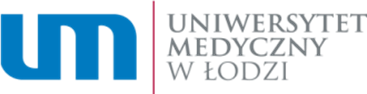 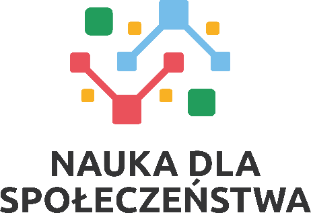 KARTA ZGŁOSZENIAUżywanie tytoniu podgrzewanego - aspekt zdrowotny i społecznyData konferencji: 29 luty 2024 roku, w godzinach 10:00 – 12:30Konferencja ON-LINEImię i NazwiskoTytuł naukowye-mailTelefonInstytucja i adres